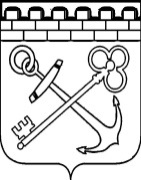 КОМИТЕТ ПО РАЗВИТИЮ МАЛОГО, СРЕДНЕГО БИЗНЕСАИ ПОТРЕБИТЕЛЬСКОГО РЫНКА ЛЕНИНГРАДСКОЙ ОБЛАСТИРАСПОРЯЖЕНИЕО проведении конкурсного отбора среди субъектов малого и среднего предпринимательства Ленинградской области, созданных физическими лицами в возрасте до 25 лет включительно, на предоставление в 2024 году финансовой поддержки в виде грантов субъектам малого и среднего предпринимательства в рамках государственной программы Ленинградской области «Стимулирование экономической активности Ленинградской области»В целях реализации в 2024 году мероприятий Подпрограммы «Развитие малого, среднего предпринимательства и потребительского рынка Ленинградской области» государственной программы Ленинградской области «Стимулирование экономической активности Ленинградской области», утвержденной постановлением Правительства Ленинградской области от 14 ноября 2013 года № 394, в соответствии с Порядком предоставления грантов в форме субсидий из областного бюджета Ленинградской области субъектам малого и среднего предпринимательства, а также физическим лицам, применяющим специальный налоговый режим «Налог на профессиональный доход», утвержденным постановлением Правительства Ленинградской области от 27.07.2021 № 4811. Опубликовать на официальном сайте комитета по развитию малого, среднего бизнеса и потребительского рынка Ленинградской области (далее – комитет)
в информационно-телекоммуникационной сети «Интернет» (www.small.lenobl.ru) объявление о проведении конкурсного отбора среди субъектов малого и среднего предпринимательства Ленинградской области, созданных физическими лицами в возрасте до 25 лет включительно, в соответствии с приложением 1 к настоящему распоряжению (далее – объявление, конкурсный отбор).2. Направить в комитет финансов Ленинградской области информацию
о проведении отбора для размещения на едином портале бюджетной системы Российской Федерации в сети «Интернет».3. Назначить секретарем конкурсной комиссии Румянцева Григория Федоровича, главного специалиста отдела ресурсного обеспечения государственного казенного учреждения Ленинградской области «Ленинградский областной центр поддержки предпринимательства».4. Секретарю комиссии осуществлять прием заявок в сроки, установленные в объявлении.5. Контроль за исполнением распоряжения возложить на заместителя председателя комитета Феоктистова Алексея Михайловича.Председатель комитетапо развитию малого, среднего бизнеса и потребительского рынка Ленинградской области                                                                                С.И. НерушайОбъявление о проведении конкурсного отбора среди субъектов малого и среднего предпринимательства Ленинградской области, созданных физическими лицами в возрасте до 25 лет включительно, на предоставление в 2024 году  финансовой поддержки в виде грантов субъектам малого и среднего предпринимательства в рамках государственной программы Ленинградской области «Стимулирование экономической активности Ленинградской области»1. Комитет по развитию малого, среднего бизнеса и потребительского рынка Ленинградской области (далее – комитет), находящийся по адресу; город Санкт-Петербург, ул. Смольного, д. 3 (почтовый адрес 191311, город Санкт-Петербург, пр. Суворовский, д. 67), адрес электронной почты small.lenobl@lenreg.ru, объявляет о проведении конкурсного отбора среди субъектов малого и среднего предпринимательства Ленинградской области, созданных физическими лицами 
в возрасте до 25 лет включительно, на предоставление грантов в форме субсидий 
из областного бюджета Ленинградской области, в соответствии с Порядком предоставления грантов в форме субсидий из областного бюджета Ленинградской области субъектам малого и среднего предпринимательства, а также физическим лицам, применяющим специальный налоговый режим «Налог на профессиональный доход», утвержденным постановлением Правительства Ленинградской области
от 27.07.2021 № 481 (далее – Порядок).2. Прием заявок от соискателей и проведение комиссии осуществляются в следующие сроки:Прием заявок осуществляется в электронном виде посредством государственной информационной системы Ленинградской области «Прием конкурсных заявок от субъектов малого и среднего предпринимательства 
на предоставление субсидий» (https://ssmsp.lenreg.ru) с использованием усиленной квалифицированной электронной подписи.Заседание комиссии по проведению отбора состоится по адресу:
г. Санкт-Петербург, просп. Энергетиков, дом 3 А, БЦ «Лада» (9 этаж).3. Получатели гранта определяются по итогам конкурсного отбора, исходя из наилучших представленных в заявке условий достижения результатов, в целях достижения которых предоставляется грант, по результатам оценки представленных соискателями заявок, в том числе проектов.4. Результатом предоставления гранта является реализация проекта в сфере предпринимательской деятельности (далее - молодежный проект) в целях повышения конкурентоспособности субъекта малого и среднего предпринимательства, обеспечение социальной устойчивости и роста занятости населения.Характеристиками результата предоставления гранта (далее - характеристики), являются:- реализация получателем гранта молодежного проекта в полном объеме;- сохранение и (или) увеличение среднесписочной численности работников в первом и втором годах, следующих за годом предоставления гранта, не ниже планового значения, указанного в проекте, по итогам года, следующего за годом предоставления гранта.В случае признания соискателя победителем конкурсного отбора значения показателей, необходимых для достижения результата предоставления гранта на реализацию молодежного проекта, определяются с учетом значений, представленных соискателем в молодежном проекте, и устанавливаются договором. 5. Грант предоставляется на финансовое обеспечение следующих расходов, связанных с реализацией проекта в сфере социального предпринимательства (далее - социальный проект) или с реализацией проекта в сфере предпринимательской деятельности (далее - молодежный проект):аренду нежилого помещения;ремонт нежилого помещения, включая приобретение строительных материалов, оборудования, необходимого для ремонта помещения;аренду и(или) приобретение оргтехники, оборудования (в том числе инвентаря, мебели);выплату по передаче прав на франшизу (паушальный платеж);технологическое присоединение к объектам инженерной инфраструктуры (электрические сети, газоснабжение, водоснабжение, водоотведение, теплоснабжение);оплату коммунальных услуг и услуг электроснабжения;оформление результатов интеллектуальной деятельности;приобретение основных средств (за исключением приобретения зданий, сооружений, земельных участков, автомобилей);переоборудование транспортных средств для перевозки маломобильных групп населения, в том числе инвалидов;оплату услуг связи, в том числе информационно-телекоммуникационной сети "Интернет" (далее - сеть "Интернет");оплату услуг по созданию, технической поддержке, наполнению, развитию и продвижению проекта в средствах массовой информации и сети "Интернет" (услуги хостинга, расходы на регистрацию доменных имен в сети "Интернет" и продление регистрации, расходы на поисковую оптимизацию, услуги и(или) работы по модернизации и(или) продвижению сайта и аккаунтов в социальных сетях);приобретение программного обеспечения и неисключительных прав на программное обеспечение (расходы, связанные с получением прав по лицензионному соглашению; расходы по адаптации, настройке, внедрению и модификации программного обеспечения; расходы по сопровождению программного обеспечения);приобретение сырья, расходных материалов, необходимых для производства продукции и оказания услуг;уплату первого взноса (аванса) при заключении договора лизинга и(или) лизинговых платежей, за исключением уплаты первоначального взноса (аванса) и лизинговых платежей по договору лизинга, сублизинга в случае, если предметом договора является транспортное средство;реализацию мероприятий по профилактике новой коронавирусной инфекции, включая мероприятия, связанные с обеспечением выполнения санитарно-эпидемиологических требований.Не допускается направление гранта на финансирование затрат, связанных с уплатой налогов, сборов и иных обязательных платежей в бюджеты бюджетной системы Российской Федерации и бюджеты государственных внебюджетных фондов, уплатой процентов по займам, предоставленным государственными микрофинансовыми организациями, а также по кредитам, привлеченным в кредитных организациях.Не подлежат финансовому обеспечению затраты по аренде (при наличии одного из следующих условий):1) если со стороны арендодателя выступает:юридическое лицо, физическое лицо (в том числе физическое лицо, зарегистрированное в качестве индивидуального предпринимателя), являющееся участником и(или) учредителем соискателя и(или) лицом, имеющим право без доверенности действовать от имени соискателя;юридическое лицо, в котором соискатель является участником, и(или) учредителем этого юридического лица, и(или) лицом, имеющим право без доверенности действовать от имени этого юридического лица;юридическое лицо, в котором участником, учредителем и(или) лицом, имеющим право без доверенности действовать от имени юридического лица, является физическое лицо, которое в качестве индивидуального предпринимателя является одновременно соискателем;2) если у соискателя и арендодателя одни и те же лица являются участником, и(или) учредителем, и(или) лицом, имеющим право без доверенности действовать от имени юридического лица.Затраты за счет средств гранта производятся грантополучателем в безналичном порядке со счета, на который перечислен грант, в соответствии с пунктом 3.6 Порядка. Затраты за счет средств софинансирования грантополучателем производятся в безналичном порядке с расчетных счетов, открытых в соответствии с законодательством Российской Федерации для осуществления операций, связанных с предпринимательской деятельностью.Молодежный проект должен быть реализован в течение 12 месяцев с даты заключения договора.Срок реализации проекта может быть продлен на срок не более 6 месяцев по решению комитета в виде правового акта на основании предоставленного получателем субсидии экономического обоснования с последующим заключением дополнительного соглашения.Грант предоставляется при условии софинансирования соискателем расходов, связанных с реализацией социального проекта или молодежного проекта, в размере не менее 25 процентов от размера расходов, предусмотренных на реализацию таких проектов и указанных в настоящем пункте, которое также предоставляется в целях финансового обеспечения данных расходов.6. Требования к соискателям:6.1. Гранты предоставляются субъектам малого и среднего предпринимательства, созданным физическими лицами в возрасте до 25 лет включительно (молодыми предпринимателями) за исключением субъектов малого и среднего предпринимательства, указанных в частях 3 и 4 статьи 14 Федерального закона № 209-ФЗ, осуществляющим деятельность на территории Ленинградской области, состоящим на налоговом учете в территориальных налоговых органах Ленинградской области, и соответствующих следующим критериям:физическое лицо в возрасте до 25 лет (включительно) на дату подачи документов для получения гранта зарегистрировано в качестве индивидуального предпринимателя или юридического лица, доля (суммарная доля) участия в уставном (складочном, акционерном) капитале которого одного или нескольких физических лиц в возрасте до 25 лет включительно превышает 50 процентов; субъект малого и среднего предпринимательства и(или) физическое лицо, заинтересованное в начале осуществления предпринимательской деятельности, прошли обучение в рамках обучающей программы или акселерационной программы в течение года до даты подачи документов для получения гранта по направлению осуществления предпринимательской деятельности, проведение которой организовано Центром поддержки предпринимательства, и(или) Центром инноваций социальной сферы Фонда "Фонд поддержки предпринимательства и промышленности Ленинградской области, микрокредитная компания", или акционерным обществом "Федеральная корпорация по развитию малого и среднего предпринимательства". 6.2. Требования, которым должен соответствовать соискатель на дату подачи заявки на участие в конкурсном отборе (далее – заявка):отсутствие сведений о соискателе в реестре недобросовестных поставщиков (подрядчиков, исполнителей), предусмотренном Федеральным законом от 5 апреля 2013 года N 44-ФЗ "О контрактной системе в сфере закупок товаров, работ, услуг для обеспечения государственных и муниципальных нужд";у соискателя должна отсутствовать просроченная задолженность по возврату в бюджет Ленинградской области субсидий, грантов, бюджетных инвестиций, предоставленных в том числе в соответствии с иными правовыми актами, а также иная просроченная (неурегулированная) задолженность по денежным обязательствам перед Ленинградской областью;соискатели - юридические лица не должны находиться в процессе реорганизации (за исключением реорганизации в форме присоединения к юридическому лицу, являющемуся участником конкурсного отбора, другого юридического лица), ликвидации, в отношении их не введена процедура банкротства, деятельность соискателя не приостановлена в порядке, предусмотренном законодательством Российской Федерации, а соискатели - индивидуальные предприниматели не должны прекратить деятельность в качестве индивидуального предпринимателя;соискатель не должен являться иностранным юридическим лицом, в том числе местом регистрации которого является государство или территория, включенные в утверждаемый Министерством финансов Российской Федерации перечень государств и территорий, используемых для промежуточного (офшорного) владения активами в Российской Федерации (далее - офшорные компании), а также российским юридическим лицом, в уставном (складочном) капитале которого доля прямого или косвенного (через третьих лиц) участия офшорных компаний в совокупности превышает 25 процентов (если иное не предусмотрено законодательством Российской Федерации). При расчете доли участия офшорных компаний в капитале российских юридических лиц не учитывается прямое и(или) косвенное участие офшорных компаний в капитале публичных акционерных обществ (в том числе со статусом международной компании), акции которых обращаются на организованных торгах в Российской Федерации, а также косвенное участие таких офшорных компаний в капитале других российских юридических лиц, реализованное через участие в капитале указанных публичных акционерных обществ;соискатель не должен получать средства из бюджета Ленинградской области в соответствии с иными нормативными правовыми актами на цели, установленные   Порядком;отсутствие невыполненных обязательств перед комитетом за три предшествующих года, в том числе нарушений порядка и условий оказания поддержки, нецелевого использования гранта, непредставления сведений о хозяйственной деятельности;соискатель не должен находиться в перечне организаций и физических лиц, в отношении которых имеются сведения об их причастности к экстремистской деятельности или терроризму, либо в перечне организаций и физических лиц, в отношении которых имеются сведения об их причастности к распространению оружия массового уничтожения.По состоянию на любую дату в течение периода равного 30 календарным дням, предшествующего и(или) следующего за датой подачи заявки, но не позднее даты окончания приема документов или в течение периода, равного 11 календарным дням, следующего за датой после приема заявки, у соискателя должна отсутствовать неисполненная обязанность по уплате налогов, сборов, страховых взносов, пеней, штрафов, процентов, подлежащих уплате в соответствии с законодательством Российской Федерации о налогах и сборах, превышающая 3 тыс. рублей.7. Для участия в конкурсном отборе соискатели представляют
в комиссию заявку, в состав которой входят следующие документы (информационные материалы):а) заявление о предоставлении гранта по форме согласно приложению 1 к Порядку, содержащее согласие на публикацию (размещение) в сети "Интернет" информации о соискателе, о подаваемой соискателем заявке, иной информации о соискателе, связанной с соответствующим конкурсным отбором, а также согласие на обработку персональных данных;б) документ, подтверждающий прохождение обучения, определенного подпунктом 2 пункта 1.6 Порядка;в) информация о проекте по форме согласно приложению 3 к Порядку;г) презентация проекта в форматах pdf или pptx;д) документ, подтверждающий условие софинансирования в соответствии с пунктом 1.4 Порядка на любую дату в течение периода, равного 30 календарным дням, предшествующего дате подачи заявки;е) документ, подтверждающий наличие денежных средств, необходимых для софинансирования расходов, связанных с реализацией проекта, в размере не менее 25 процентов от размера расходов, предусмотренных на реализацию проекта в соответствии с пунктом 1.4 Порядка;ж) копии страниц документа, удостоверяющего личность, подтверждающего соответствие соискателя категории, указанной в подпункте 2 пункта 1.6 Порядка, заверенные подписью соискателя;з) копия выписки из реестра акционеров общества, подписанного реестродержателем, подтверждающая соответствие соискателя критериям, указанным в подпункте 2 пункта 1.6 Порядка (только для соискателей акционерных обществ), заверенные подписью соискателя.7.1. Дополнительно соискатель для начисления баллов, предусмотренных подпунктом "а" пункта 2.14.1 Порядка, вправе представить копии правоустанавливающих документов на недвижимое имущество (при использовании недвижимого имущества), на территории которого соискатель реализует или планирует реализовать представленный в составе заявки проект, заверенные подписью соискателя. 8. Документы, указанные в пункте 7 Объявления, подаются в электронном виде посредством государственной информационной системы Ленинградской области "Прием конкурсных заявок от субъектов малого и среднего предпринимательства на предоставление субсидий" (https://ssmsp.lenreg.ru) с использованием усиленной квалифицированной электронной подписи.9. Заявка на участие в конкурсном отборе может быть отозвана соискателем
до окончания срока приема заявок, указанного в Объявлении, путем направления 
в комитет соответствующего обращения. Отозванные заявки не учитываются при определении количества заявок, представленных на участие в конкурсном отборе, 
и возвращаются соискателю в течение пяти рабочих дней со дня поступления обращения в комитет. Сведения об отзыве и возврате заявки соискателю отражаются в журнале заявок. Внесение изменений в заявку осуществляется путем отзыва и подачи новой заявки в установленный для проведения конкурсного отбора срок.10. Основаниями для отклонения заявки соискателя на стадии рассмотрения и оценки заявок являются:несоответствие соискателя требованиям, установленным в пунктах 2.5 и 2.5.1 Порядка;несоответствие представленных соискателем заявки и документов требованиям, установленным в объявлении, пунктах 2.6 и 2.7 Порядка, или непредставление (представление не в полном объеме) указанных документов;недостоверность представленной соискателем информации, в том числе информации о месте нахождения и адресе юридического лица;подача соискателем заявки после даты и(или) времени, определенных для подачи заявок;несоответствие соискателя категориям и критериям, установленным
в пункте 1.6 Порядка, несоответствие направлений расходов по проекту направлениям расходов, установленным в пункте 1.4 Порядка;неявка на заседание комиссии соискателя либо лица, уполномоченного в соответствии с действующим законодательством представлять интересы соискателя;соискатель является получателем гранта ранее проведенных конкурсных отборов на получение гранта с учетом требований пункта 3.2 Порядка;соискатель набрал менее 10 баллов по критериям в соответствии с пунктами «а» и «б» пункта 2.14.2 Порядка по результатам оценки проекта.11. Основания для отказа получателю гранта в предоставлении гранта:установление факта недостоверности представленной соискателем информации.12. Оценка представленных соискателем заявок, в том числе молодежного проекта, осуществляется по следующим критериям:12.1. Критерии оценки наилучших условий достижения результатов проекта:а) наличие материальной базы, необходимой для реализации проекта:наличие у соискателя договора аренды объекта недвижимого имущества на срок менее одного года на дату подачи заявки - 0 баллов;наличие у соискателя договора аренды объекта недвижимого имущества, зарегистрированного в установленном порядке, на срок менее трех лет на дату подачи заявки - 5 баллов;наличие у соискателя договора аренды объекта недвижимого имущества, зарегистрированного в установленном порядке, на три года и более с даты подачи заявки - 10 баллов;наличие права собственности на объект недвижимого имущества - 15 баллов;б) доля средств, предусмотренных проектом на финансовое обеспечение расходов, указанных в настоящем подпункте, в общем объеме расходов составляет от 1 процента до 30 процентов - 5 баллов, от 31 процента до 60 процентов - 10 баллов; свыше 60 процентов - 15 баллов:выплата по передаче прав на франшизу (паушальный платеж);технологическое присоединение к объектам инженерной инфраструктуры (электрические сети, газоснабжение, водоснабжение, водоотведение, теплоснабжение);оформление результатов интеллектуальной деятельности;приобретение основных средств, необходимых для реализации молодежного проекта (за исключением приобретения зданий, сооружений, земельных участков, автомобилей);переоборудование транспортных средств для перевозки маломобильных групп населения, в том числе инвалидов;оплата услуг по созданию, технической поддержке, наполнению, развитию и продвижению проекта в средствах массовой информации и сети "Интернет" (услуги хостинга, расходы на регистрацию доменных имен в сети "Интернет" и продление регистрации, расходы на поисковую оптимизацию, услуги/работы по модернизации сайта и аккаунтов в социальных сетях);приобретение программного обеспечения и неисключительных прав на программное обеспечение (расходы, связанные с получением прав по лицензионному соглашению; расходы по адаптации, настройке, внедрению и модификации программного обеспечения; расходы по сопровождению программного обеспечения);уплата первого взноса (аванса) при заключении договора лизинга и(или) лизинговых платежей, уплата платежей по договору лизинга, сублизинга в случае, если предметом договора является транспортное средство, за исключением самоходных машин и других видов техники;в) наличие в проекте соискателя информации по увеличению среднесписочной численности работников в году, следующем за годом предоставления гранта, по отношению к значению среднесписочной численности работников за год, предшествующий году подачи заявки:на одну единицу - 5 баллов;на две единицы - 10 баллов;на три и более единиц - 15 баллов.12.2. Критерии оценки проекта:а) качество подготовки презентации (презентация логично структурирована, в том числе содержит информацию о соискателе, его команде, цели проекта, характеристику и описание создаваемого продукта (услуги), перечень планируемых мероприятий со сроками их реализации, детализацию расходов по проекту, экономический эффект от реализации проекта на территории Ленинградской области, фотографии о деятельности соискателя)  – от 1 до 5 баллов;б) оценка защиты проекта (оценивается качество представления проекта, перспективность реализации проекта, в том числе эффективность его реализации, по итогам защиты проекта в совокупности с представленными документами в составе заявки) – от 1 до 10 баллов;в) реализация проекта на территории депрессивного муниципального образования – 5 баллов;г) наличие личного кабинета соискателя на государственной платформе поддержки предпринимателей «Цифровая платформа МСП» (https://мсп.рф/) – 5 баллов.12.3. Предварительные оценки в соответствии с пунктом 12.1 и подпунктами «в» и «г» пункта 12.2 Объявления проставляются секретарем комиссии на основании поданных заявок соискателей на участие в конкурсном отборе.По критериям в соответствии с подпунктами «а» и «б» пункта 12.2 Объявления решение конкурсной комиссии принимается коллегиально по результатам представления соискателем проекта на заседании конкурсной комиссии.Для определения итогового суммарного балла по заявке баллы согласно абзацам первому и второму настоящего пункта суммируются.По результатам оценки заявок составляется их ранжированный список - от наибольшего значения суммарного балла по заявке
к наименьшему.12.4. В случае если несколькими соискателями набрано равное количество баллов, грант предоставляется в соответствии с очередностью регистрации заявок в журнале заявок.12.5. В случае если совокупный объем средств, запрашиваемых всеми соискателями в рамках проводимого заседания комиссии, превышает объем или равен объему нераспределенных бюджетных средств, грант предоставляется соискателям, набравшим наибольшее количество баллов
в пределах бюджетных ассигнований в соответствии с пунктом 1.5 Порядка.13. Размер гранта определяется конкурсной комиссией пропорционально размеру расходов субъекта малого и среднего предпринимательства, предусмотренных на реализацию молодежного проекта.Максимальный размер гранта не превышает 500 тысяч рублей на одного получателя гранта. Минимальный размер гранта не может составлять менее 100 тысяч рублей.Грант может быть предоставлен повторно, но не чаще одного раза в три года с момента заключения договора о предоставлении гранта, в случае достижения установленных значений результата и его характеристик.14. Разъяснение положений Объявления может быть получено соискателем путем направления в комитет соответствующего обращения.Разъяснение положений Объявления осуществляется секретарем комиссии
в течение 5 рабочих дней со дня получения обращения. Обращение может быть направлено не позднее чем за 5 рабочих дней до дня окончания срока приема заявок, указанного в Объявлении.15. Выплата средств гранта производится комитетом получателям грантов на счета, открытые в территориальном органе Федерального казначейства, в случае принятия Правительством Ленинградской области решения о казначейском сопровождении.16. Договор должен быть заключен не позднее 20-го рабочего дня с даты издания правового акта комитета о признании соискателей победителями конкурсного отбора, указанного в пункте 2.16 Порядка.Договор заключается в государственной интегрированной информационной системе управления общественными финансами "Электронный бюджет".В случае если в срок, установленный в настоящем пункте, получателем гранта договор не подписан, получатель гранта считается уклонившимся от заключения договора.17. Размещение результатов конкурсного отбора на официальном сайте Комитета в информационно-телекоммуникационной сети «Интернет» будет осуществлено не позднее 14-го календарного дня, следующего за днем определения победителя конкурсного отбора.Проведение конкурсного отбора в информационно-телекоммуникационной сети «Интернет» не обеспечивается.Справки по тел. 8 (812) 576-64-06.Приложение 1 к распоряжению комитета по развитию малого, среднего бизнеса и потребительского рынка Ленинградской областиот «___» _______2023 года № ___№п/пНаименованиемероприятияСрок приема заявок (включительно)Дата и время проведения комиссии1.Предоставление финансовой поддержки в виде грантов субъектам малого и среднего предпринимательства Ленинградской области, созданным физическими лицами в возрасте до 25 лет включительнос 18.11.2023 по 18.12.202321 декабря 2023 года в 09:00по адресу:г. Санкт-Петербург, просп. Энергетиков, дом 3 А, БЦ «Лада» (9 этаж)22 декабря года в 09:00по адресу:г. Санкт-Петербург, просп. Энергетиков, дом 3 А, БЦ «Лада» (9 этаж)